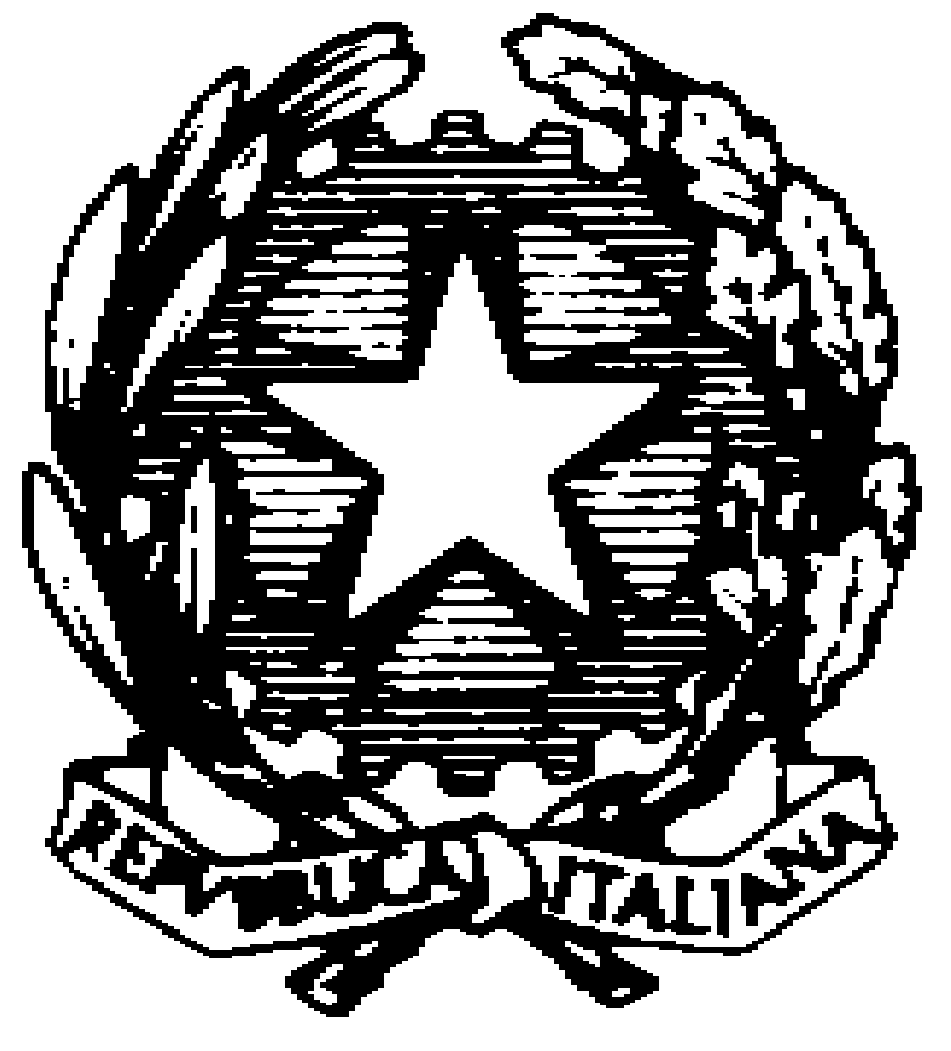 ISTITUTO DI ISTRUZIONE SUPERIORE “CAMBI-SERRANI”                                         Falconara Marittima (AN)Distretto Scolastico  n. 9 – Cod. Mecc.  ANISOO2001 – C.F.  93022250422PIANO DIDATTICO PERSONALIZZATOper alunni  con disturbi specifici di apprendimento (DSA Legge 170/2010)ANNO SCOLASTICO 20…/20…Alunno/a:    	     Classe:           	                          Sezione:	     Coordinatore di classe:		     Referente d’Istituto DSA:  	     Sezione  A -  DATI ANAGRAFICI E INFORMAZIONI ESSENZIALI DI PRESENTAZIONE DELL’ALUNNO/ASezione B - DESCRIZIONE DELLE ABILITA’ E DEI COMPORTAMENTIOSSERVAZIONE IN CLASSE(Dati rilevati direttamente dagli insegnanti)ALTRE CARATTERISTICHE DEL PROCESSO DI APPRENDIMENTOSezione C Dopo un’attenta valutazione da parte del Consiglio di Classe delle possibili MISURE DISPENSATIVE e COMPENSATIVE proposte secondo la normativa ministeriale, ogni docente sceglie quelle ritenute più idonee e indica gli opportuni interventi di individualizzazione  e le modalità di verifica più adatteSezione DSi concorda con la famiglia e lo studente:  Nelle attività di studio l’allievo/a: ☐ 	è seguito da un Tutor nelle discipline:      con cadenza:    	☐ quotidiana 	☐ bisettimanale  ☐ settimanale  	☐ quindicinale ☐ 	è seguito da familiari☐ 	ricorre all’aiuto di  compagni☐ 	utilizza strumenti compensativi☐ 	altro 	     Strumenti da utilizzare  nel lavoro a casa ☐  	strumenti informatici (pc, videoscrittura con correttore ortografico,…)☐  	tecnologia di sintesi vocale☐ 	 appunti scritti al pc ☐  	registrazioni digitali☐ 	materiali multimediali (video, simulazioni…)☐ 	testi semplificati e/o ridotti☐ 	fotocopie ☐ 	schemi e mappe☐ 	altro  	     Attività  scolastiche individualizzate programmate ☐ 	attività di recupero☐ 	attività di consolidamento e/o di potenziamento☐ 	attività di laboratorio☐ 	attività di classi aperte (per piccoli gruppi)☐ 	attività curriculari all’esterno dell’ambiente scolastico☐ 	attività di carattere culturale, formativo, socializzante ☐	altro  	     Le parti coinvolte si impegnano a rispettare quanto condiviso e concordato, nel presente PDP, per il successo formativo dell’alunno/a.FIRMA DEI DOCENTIFIRMA DEI GENITORI                                                     FIRMA DELL’ALUNNO/A                                                                                                    (se in età adeguata)Falconara Marittima,                                                                                 IL DIRIGENTE SCOLASTICO                                                                                      Prof.ssa Stefania SignoriniCognome e nomeData di nascitaLuogo di nascitaResidente aRecapito telefonicoe-mailDiagnosi medico-specialisticaRedatta in data: 	     da:			     presso:			     Funzionamento delle abilità strumentali: lettura – scrittura – calcolo – altri disturbi associatiAltre relazioni cliniche:Aspetti-emotivo-affettivo-motivazionaliInformazioni fornite dalla famigliaRapporti scuola-famigliaLETTURALETTURAVELOCITA’☐	molto lenta☐	lenta☐	scorrevoleCORRETTEZZA☐	adeguata☐	non adeguata	(ad esempio confonde o inverte o sostituisce 			oppure omette lettere o sillabe)COMPRENSIONE☐	scarsa☐	essenziale☐	globale☐	completa-analiticaSCRITTURASCRITTURASOTTO DETTATURA☐	corretta☐	poco corretta☐	scorretta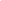 TIPOLOGIA DI ERRORI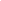 ☐	fonologici☐	non fonologici☐	foneticiPRODUZIONE AUTONOMAADERENZA CONSEGNA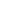 ☐	spesso                ☐	talvolta    	☐	mai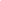 CORRETTA STRUTTURA MORFO-SINTATTICA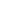 ☐	spesso                ☐	talvolta    	☐	mai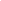 CORRETTA STRUTTURA TESTUALE(narrativo, descrittivo, regolativo …)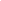 ☐	spesso                ☐	talvolta    	☐	mai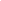 CORRETTEZZA ORTOGRAFICA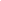 ☐	spesso                ☐	talvolta    	☐	mai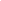 USO PUNTEGGIATURA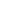 ☐ adeguata   		☐ parziale    		☐ non adeguataGRAFIAGRAFIALEGGIBILE☐ Si             	☐ Poco  	☐ noTRATTO☐ premuto  	☐ leggero  	☐ ripassato 	☐ incertoCALCOLOCALCOLODIFFICOLTA’ VISUOSPAZIALI (es. quantificazione automatizzata)☐ spesso      	☐ talvolta      	☐ maiRECUPERO DI FATTI NUMERICI (es. tabelline)☐ raggiunto  	☐ parziale   	☐ non raggiuntoAUTOMATIZZAZIONE DELL’ALGORITMO PROCEDURALE☐ raggiunto	☐ parziale     	☐ non raggiuntoERRORI DI PROCESSAMENTO NUMERICO (negli aspetti cardinali e ordinali e nella corrispondenza tra numero e quantità)☐ spesso      	☐ talvolta      	☐ maiUSO DI ALGORITMI DI BASE DEL CALCOLO (scritto e a mente)☐ adeguato   	☐ parziale  	☐ non adeguatoCAPACITA’ DI PROBLEM SOLVING☐ adeguato   	☐ parziale  	☐ non adeguatoCOMPRENSIONE DEL TESTO DI UN PROBLEMA☐ adeguato   	☐ parziale  	☐ non adeguatoAPPRENDIMENTO DELLE LINGUE STRANIERE☐ pronuncia difficoltosa☐ difficoltà di acquisizione degli automatismi      grammaticali di base☐ difficoltà nella scrittura☐ difficoltà acquisizione nuovo lessico☐ notevoli differenze tra comprensione del testo scritto     e  orale☐ notevoli differenze tra produzione scritta e orale☐ altro:      (dati rilevabili se presenti nella diagnosi)OSSERVAZIONI IN CLASSE(dati rilevati direttamente dagli insegnanti)PROPRIETA’ LINGUISTICAPROPRIETA’ LINGUISTICA☐ difficoltà nella strutturazione della frase☐ difficoltà nel reperimento lessicale☐ difficoltà nell’esposizione oraleMEMORIADifficoltà nel memorizzare:☐ categorizzazioni☐ formule, strutture grammaticali, algoritmi (tabelline,     nomi, date …)☐ sequenze e procedureATTENZIONE☐ attenzione visuo-spaziale☐ selettiva☐ intensivaAFFATICABILITA’ e LENTEZZA nei tempi di recupero☐ si         	☐ poca      	☐ noPRASSIE☐ difficoltà di esecuzione☐ difficoltà di pianificazione☐ difficoltà di programmazione e progettazioneALTROMISURE DISPENSATIVE (legge 170/10 e linee guida 12/07/11) E ATTIVITA’ PERSONALIZZATEMISURE DISPENSATIVE (legge 170/10 e linee guida 12/07/11) E ATTIVITA’ PERSONALIZZATEMISURE DISPENSATIVE (legge 170/10 e linee guida 12/07/11) E ATTIVITA’ PERSONALIZZATEMISURE DISPENSATIVE (legge 170/10 e linee guida 12/07/11) E ATTIVITA’ PERSONALIZZATEMISURE DISPENSATIVE (legge 170/10 e linee guida 12/07/11) E ATTIVITA’ PERSONALIZZATEMISURE DISPENSATIVE (legge 170/10 e linee guida 12/07/11) E ATTIVITA’ PERSONALIZZATEMISURE DISPENSATIVE (legge 170/10 e linee guida 12/07/11) E ATTIVITA’ PERSONALIZZATEMISURE DISPENSATIVE (legge 170/10 e linee guida 12/07/11) E ATTIVITA’ PERSONALIZZATEMISURE DISPENSATIVE (legge 170/10 e linee guida 12/07/11) E ATTIVITA’ PERSONALIZZATEMISURE DISPENSATIVE (legge 170/10 e linee guida 12/07/11) E ATTIVITA’ PERSONALIZZATEMISURE DISPENSATIVE (legge 170/10 e linee guida 12/07/11) E ATTIVITA’ PERSONALIZZATEMISURE DISPENSATIVE (legge 170/10 e linee guida 12/07/11) E ATTIVITA’ PERSONALIZZATEMISURE DISPENSATIVE (legge 170/10 e linee guida 12/07/11) E ATTIVITA’ PERSONALIZZATEMISURE DISPENSATIVE (legge 170/10 e linee guida 12/07/11) E ATTIVITA’ PERSONALIZZATEMISURE DISPENSATIVE (legge 170/10 e linee guida 12/07/11) E ATTIVITA’ PERSONALIZZATEMISURE DISPENSATIVE (legge 170/10 e linee guida 12/07/11) E ATTIVITA’ PERSONALIZZATEMISURE DISPENSATIVE (legge 170/10 e linee guida 12/07/11) E ATTIVITA’ PERSONALIZZATEMISURE DISPENSATIVE (legge 170/10 e linee guida 12/07/11) E ATTIVITA’ PERSONALIZZATEMISURE DISPENSATIVE (legge 170/10 e linee guida 12/07/11) E ATTIVITA’ PERSONALIZZATEMISURE DISPENSATIVE (legge 170/10 e linee guida 12/07/11) E ATTIVITA’ PERSONALIZZATEMISURE DISPENSATIVE (legge 170/10 e linee guida 12/07/11) E ATTIVITA’ PERSONALIZZATEMisure e attivitàMatematicaLettereStoriaIngleseSc. Motorie sportiveReligioneFisicaScienze….     …   1)Dispensa dalla lettura ad alta voce in classe☐☐☐☐☐☐☐☐☐☐☐☐☐☐☐☐☐☐☐☐2) Dispensa dall’uso del corsivo e dello stampato minuscolo☐☐☐☐☐☐☐☐☐☐☐☐☐☐☐☐☐☐☐☐3) Dispensa dalla scrittura sotto dettatura di testi e/o appunti☐☐☐☐☐☐☐☐☐☐☐☐☐☐☐☐☐☐☐☐4) Dispensa dal ricopiare testi o espressioni matematiche dalla lavagna☐☐☐☐☐☐☐☐☐☐☐☐☐☐☐☐☐☐☐☐5) Dispensa dall’utilizzo di tempi standard ☐☐☐☐☐☐☐☐☐☐☐☐☐☐☐☐☐☐☐☐6) Dispensa da un eccessivo carico di compiti con riadattamento e riduzione delle pagine da studiare, senza modificare gli obiettivi☐☐☐☐☐☐☐☐☐☐☐☐☐☐☐☐☐☐☐☐7) Dispensa parziale dallo studio della lingua straniera in forma scritta, che verrà valutata in percentuale minore rispetto all’orale non considerando errori ortografici e di spelling☐☐☐☐☐☐☐☐☐☐☐☐☐☐☐☐☐☐☐☐8) Attività di recupero☐☐☐☐☐☐☐☐☐☐☐☐☐☐☐☐☐☐☐☐9) Attività di tutoraggio – peer tutoring☐☐☐☐☐☐☐☐☐☐☐☐☐☐☐☐☐☐☐☐10) Altro☐☐☐☐☐☐☐☐☐☐☐☐☐☐☐☐☐☐☐☐Altre strategie individuateSTRUMENTI COMPENSATIVI (legge 170/10 e linee guida 12/07/11)STRUMENTI COMPENSATIVI (legge 170/10 e linee guida 12/07/11)STRUMENTI COMPENSATIVI (legge 170/10 e linee guida 12/07/11)STRUMENTI COMPENSATIVI (legge 170/10 e linee guida 12/07/11)STRUMENTI COMPENSATIVI (legge 170/10 e linee guida 12/07/11)STRUMENTI COMPENSATIVI (legge 170/10 e linee guida 12/07/11)STRUMENTI COMPENSATIVI (legge 170/10 e linee guida 12/07/11)STRUMENTI COMPENSATIVI (legge 170/10 e linee guida 12/07/11)STRUMENTI COMPENSATIVI (legge 170/10 e linee guida 12/07/11)STRUMENTI COMPENSATIVI (legge 170/10 e linee guida 12/07/11)STRUMENTI COMPENSATIVI (legge 170/10 e linee guida 12/07/11)STRUMENTI COMPENSATIVI (legge 170/10 e linee guida 12/07/11)STRUMENTI COMPENSATIVI (legge 170/10 e linee guida 12/07/11)STRUMENTI COMPENSATIVI (legge 170/10 e linee guida 12/07/11)STRUMENTI COMPENSATIVI (legge 170/10 e linee guida 12/07/11)STRUMENTI COMPENSATIVI (legge 170/10 e linee guida 12/07/11)STRUMENTI COMPENSATIVI (legge 170/10 e linee guida 12/07/11)STRUMENTI COMPENSATIVI (legge 170/10 e linee guida 12/07/11)STRUMENTI COMPENSATIVI (legge 170/10 e linee guida 12/07/11)STRUMENTI COMPENSATIVI (legge 170/10 e linee guida 12/07/11)STRUMENTI COMPENSATIVI (legge 170/10 e linee guida 12/07/11)StrumentiMatematicaLettereStoriaIngleseSc. Motorie sportiveReligioneFisicaScienze…     1) Utilizzo di computer e tablet (possibilmente con stampante)☐☐☐☐☐☐☐☐☐☐☐☐☐☐☐☐☐☐☐☐2) Utilizzo di programmi di video-scrittura con correttore ortografico (possibilmente vocale)  e con tecnologie di sintesi vocale (anche per le lingue straniere)☐☐☐☐☐☐☐☐☐☐☐☐☐☐☐☐☐☐☐☐3) Utilizzo di risorse audio (file audio digitali, audiolibri…).☐☐☐☐☐☐☐☐☐☐☐☐☐☐☐☐☐☐☐☐4) Utilizzo del registratore digitale o di altri strumenti di registrazione per uso personale☐☐☐☐☐☐☐☐☐☐☐☐☐☐☐☐☐☐☐☐5) Utilizzo di schemi, tabelle e mappe concettuali come supporto durante compiti, verifiche scritte e verifiche orali☐☐☐☐☐☐☐☐☐☐☐☐☐☐☐☐☐☐☐☐6) Accordo sulle modalità e i tempi delle verifiche scritte e delle verifiche orali☐☐☐☐☐☐☐☐☐☐☐☐☐☐☐☐☐☐☐☐7) Utilizzo di software didattici e compensativi☐☐☐☐☐☐☐☐☐☐☐☐☐☐☐☐☐☐☐☐8) Altro☐☐☐☐☐☐☐☐☐☐☐☐☐☐☐☐☐☐☐☐Altre strategie individuateVERIFICHE PERSONALIZZATE E CRITERI DI VALUTAZIONE  VERIFICHE PERSONALIZZATE E CRITERI DI VALUTAZIONE  VERIFICHE PERSONALIZZATE E CRITERI DI VALUTAZIONE  VERIFICHE PERSONALIZZATE E CRITERI DI VALUTAZIONE  VERIFICHE PERSONALIZZATE E CRITERI DI VALUTAZIONE  VERIFICHE PERSONALIZZATE E CRITERI DI VALUTAZIONE  VERIFICHE PERSONALIZZATE E CRITERI DI VALUTAZIONE  VERIFICHE PERSONALIZZATE E CRITERI DI VALUTAZIONE  VERIFICHE PERSONALIZZATE E CRITERI DI VALUTAZIONE  VERIFICHE PERSONALIZZATE E CRITERI DI VALUTAZIONE  VERIFICHE PERSONALIZZATE E CRITERI DI VALUTAZIONE  VERIFICHE PERSONALIZZATE E CRITERI DI VALUTAZIONE  VERIFICHE PERSONALIZZATE E CRITERI DI VALUTAZIONE  VERIFICHE PERSONALIZZATE E CRITERI DI VALUTAZIONE  VERIFICHE PERSONALIZZATE E CRITERI DI VALUTAZIONE  VERIFICHE PERSONALIZZATE E CRITERI DI VALUTAZIONE  VERIFICHE PERSONALIZZATE E CRITERI DI VALUTAZIONE  VERIFICHE PERSONALIZZATE E CRITERI DI VALUTAZIONE  VERIFICHE PERSONALIZZATE E CRITERI DI VALUTAZIONE  VERIFICHE PERSONALIZZATE E CRITERI DI VALUTAZIONE  VERIFICHE PERSONALIZZATE E CRITERI DI VALUTAZIONE  VerificheMatematicaLettereStoriaIngleseSc. Motorie sportiveReligioneFisicaScienze…     1)Valutare per formare☐☐☐☐☐☐☐☐☐☐☐☐☐☐☐☐☐☐☐☐2)Valorizzare il processo di apprendimento dell’allievo e non solo il prodotto/risultato☐☐☐☐☐☐☐☐☐☐☐☐☐☐☐☐☐☐☐☐3)Valutare i procedimenti e non i calcoli nella risoluzione dei problemi☐☐☐☐☐☐☐☐☐☐☐☐☐☐☐☐☐☐☐☐4)Valutare il contenuto e non gli errori ortografici☐☐☐☐☐☐☐☐☐☐☐☐☐☐☐☐☐☐☐☐5)Facilitare la decodifica della consegna e del testo, leggendo le consegne degli esercizi e/o fornendo, durante le verifiche, prove su supporto digitalizzato leggibili dalla sintesi vocale☐☐☐☐☐☐☐☐☐☐☐☐☐☐☐☐☐☐☐☐6)Valorizzare il contenuto nell’esposizione orale, tenendo conto di eventuali difficoltà espositive☐☐☐☐☐☐☐☐☐☐☐☐☐☐☐☐☐☐☐☐7)Predisporre verifiche scalari☐☐☐☐☐☐☐☐☐☐☐☐☐☐☐☐☐☐☐☐8)Programmare e concordare con l’alunno le verifiche☐☐☐☐☐☐☐☐☐☐☐☐☐☐☐☐☐☐☐☐9)Prevedere verifiche orali a compensazione di quelle scritte (soprattutto per la lingua straniera) ove necessario☐☐☐☐☐☐☐☐☐☐☐☐☐☐☐☐☐☐☐☐10)Far usare strumenti e mediatori didattici nelle prove sia scritte sia orali☐☐☐☐☐☐☐☐☐☐☐☐☐☐☐☐☐☐☐☐11)Programmare tempi più lunghi per l’esecuzione delle prove☐☐☐☐☐☐☐☐☐☐☐☐☐☐☐☐☐☐☐☐12)Ridurre e adattare il numero degli esercizi senza modificare gli obiettivi☐☐☐☐☐☐☐☐☐☐☐☐☐☐☐☐☐☐☐☐13)Nelle verifiche scritte, utilizzare domande a risposta multipla e ridurre al minimo le domande a risposta aperta (con possibilità di completamento e/o arricchimento con una  discussione orale)☐☐☐☐☐☐☐☐☐☐☐☐☐☐☐☐☐☐☐☐14)Evitare la sovrapposizione di verifiche su più materie nella stessa giornata☐☐☐☐☐☐☐☐☐☐☐☐☐☐☐☐☐☐☐☐15)Altro☐☐☐☐☐☐☐☐☐☐☐☐☐☐☐☐☐☐☐☐Altre strategie individuateCOGNOME E NOMEDISCIPLINAFIRMA